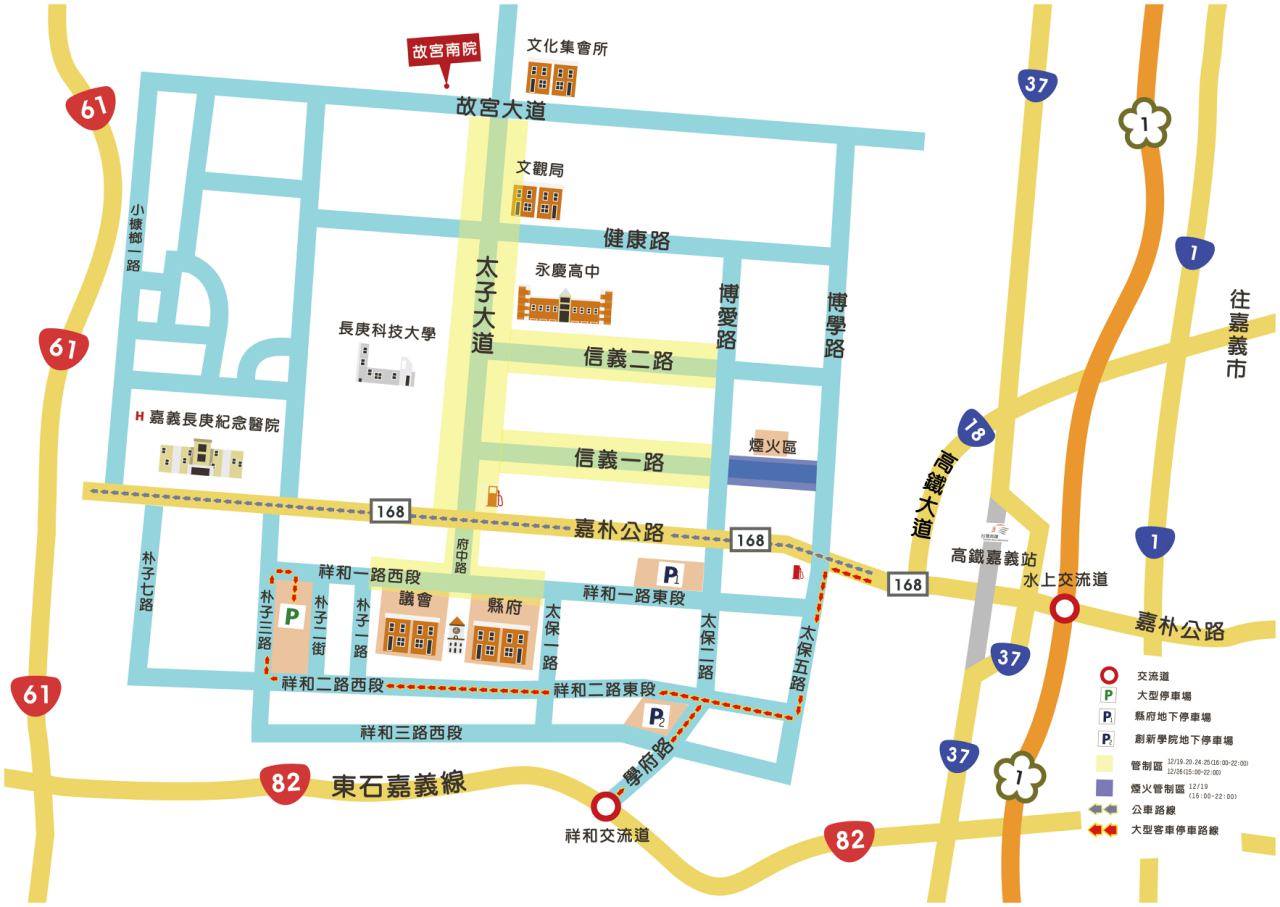 活動場地:縣府前(永慶高中前)台糖空地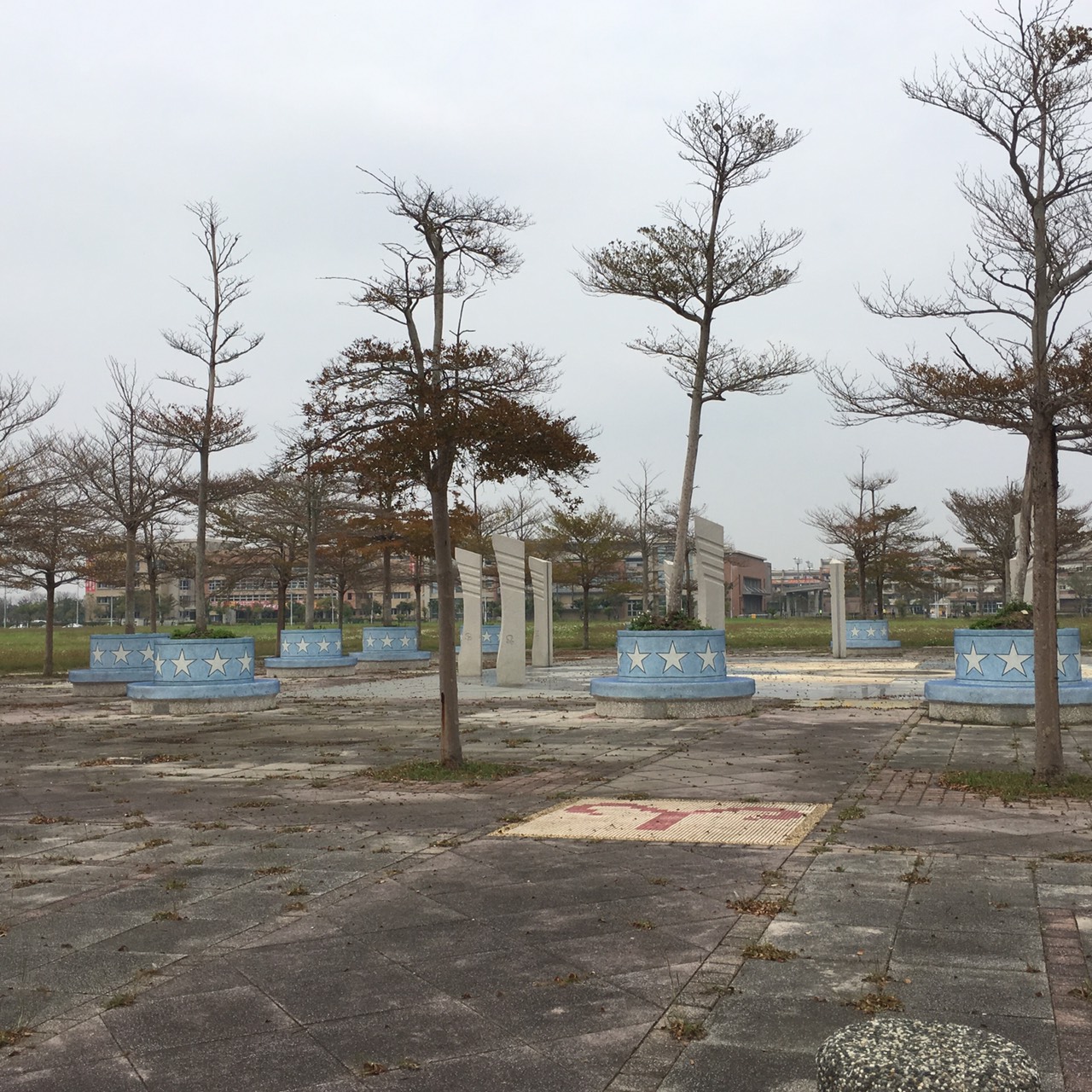 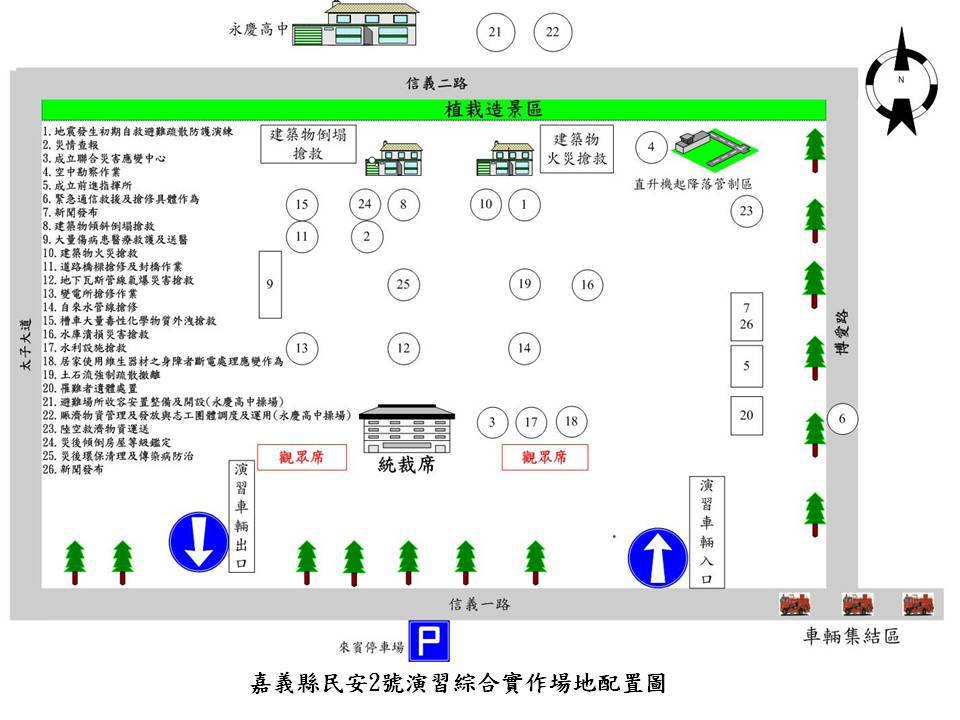 